Plan de Negocios (Resumen Ejecutivo)                                                    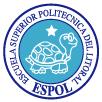 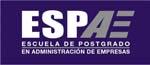 Autores: Ing. Bernardo Ovalle C.              Econ. Wendy Granja S.                Ing. Jhony Pambabay C.  1.	ANÁLISIS DE LA EMPRESA Y SU ENTORNOSERMEDICAL, Servicios Médicos de Calidad, es una compañía consultora que ofrecerá servicios como asesorías, implementación de softwares, cursos y seminarios. Elsegmento de mercado al cual se enfoca la compañía es el de la salud; sin embargo, estono descarta la posibilidad de ofrecer a futuro, nuestros servicios a empresas del sectorindustrial, comercial, bancario u otras.  En cuanto a las asesorías están orientadas hacia áreas administrativas, financieras y demarketing. Así  también, se ofrecen asesorías para la implementación de Sistemas deCalidad ISO 9000, BPM. Contamos además con un software de diseño propio“RAPHA”, el cual facilitará a las empresas en control de sus costos, inventarios,personal y permitirá en forma ágil obtener reportes financieros administrativos de gestión.  Las oficinas de SERMEDICAL, estarán ubicadas en la ciudad de Guayaquil, en la Cdla. La FAE cuya dirección es Av. Luis Plaza Dañin Nº 1101 y calle Eliat Liut, en un localde 80 m2. El alquiler mensual de la oficina será de US$ 300,00.2.	OBJETIVOSNuestro principal objetivo es cumplir con las expectativas de nuestros clientes, mejorar la eficiencia y por ende la competitividad de las empresas mediante un asesoramientocorrecto y oportuno, con herramientas informáticas innovadoras que faciliten la gestióny desempeño de las empresas.  Nuestra visión es “Ser la empresa líder en asesoría en implementación de sistemas decalidad”.Nuestra	misión es Brindar asesoría para mejorar la eficiencia de las pequeñas,medianas y grandes industrias.3.	ANÁLISIS DEL ENTORNO INTERNACIONALUn 90% del sector de las consultoras lo conforman las compañías internacionales entre las cuales tenemos: Deloitte & Touch, PriceWaterhouse y Bureau Veritas. Estascompañías se dedican exclusivamente a brindar servicios de consultoría al sectorcomercial e industrial. Cabe destacar que las actividades de estas empresas se basan en1Plan de Negocios (Resumen Ejecutivo)                                                    Autores: Ing. Bernardo Ovalle C.              Econ. Wendy Granja S.                Ing. Jhony Pambabay C.  una metodología general que la adaptan a cualquier tipo de negocio, sea comercial,individual o de servicios.  La participación de empresas internacionales en nuestro país, representa para lasempresas que contratan sus servicios una inversión superior en comparación con elvalor que podrían proponer empresas consultoras nacionales.  La firma del TLC sin duda permitiría que empresas que se dediquen a esta actividad ingresen a prestar sus servicios en nuestro país; sin embargo el valor que los empresarios están dispuestos a pagar por este servicio no supera sus expectativas; y portanto no consideramos que su ingreso represente una amenaza significativa.4.	ANÁLISIS DEL ENTORNO NACIONALLas consultoras en nuestro país se dedican exclusivamente a brindar sus servicios en empresas comerciales, de servicios, industriales, dejando de lado al sector de la salud.  En el Ecuador no existe suficiente interés por parte de las empresas para invertir enproyectos de consultoría a los cuales nos referimos en nuestro plan. Sin embargo, losnuevos cambios del entorno como la firma del TLC, harán que todos los sectores de laeconomía ajusten su visión y muestren mayor interés en desarrollar proyectos deconsultoría a través de los cuales podrán adaptarse con mayor seguridad a los nuevos cambios y les permitirán competir o mantenerse en igualdad de condiciones tanto en losnuevos mercados que se van desarrollando como en los ya existentes.  5.	ANÁLISIS DEL MERCADOEl producto que ofrecemos está formado de dos partes o componentes plenamentediferenciados: la asesoría de implementación del sistema de calidad y el softwareRAPHA.PARTE I:ConsultoríaImplementación deSistemas de Calidad  (Costeo ABC)Interfase  Capacitación de los  UsuariosPARTE II:Software Servicios  Hospitalarios  (RAPHA)ANÁLISIS DE NUESTRO CLIENTE  2Plan de Negocios (Resumen Ejecutivo)                                                    Autores: Ing. Bernardo Ovalle C.              Econ. Wendy Granja S.                Ing. Jhony Pambabay C.  Los clientes de los servicios que SERVIMEDICAL ofrecerá son personas jurídicas esdecir compañías o empresas dentro del sector de la salud. En el mercado no existe unsector de empresas que todavía se manejan bajo sistemas manuales y son las Clínicas yHospitales de la ciudad de Guayaquil, constituyéndose así en nuestros potencialesclientes y serán nuestros consumidores directos.  Hemos determinado que existe una verdadera necesidad en nuestros potenciales clientespara automatizar y mejorar sus procedimientos administrativos y financieros, así comotambién la necesidad de llevar un mejor control de la capacidad, recurso humano ycapital en las clínicas y hospitales que les permita obtener una rentabilidad muy superior a la que actualmente perciben.  6.	PLAN DE MERCADEOESTRATEGIAS DE PRECIOS  SERMEDICAL para tratar de entrar y ganar una participación razonable de ese mercadoha pensado en manejar una estrategia de precios bajos. A continuación mostramos losservicios que ofrecemos y el precio asignado a cada tipo:  Finanzas y Administración   Implementación de Calidad   Análisis, diseño y desarrollo de sistemas   Talleres y seminarios  $7,500$12,500$3,000$2,400Además, hemos decidido mantener estos precios durante al menos 3 años, salvo que lascondiciones económicas del país nos lleve a modificarlos antes de lo previsto.  ESTRATEGIA DE VENTA Inicialmente nuestros clientes serán Clínicas particulares de Guayaquil, en adelante sepretende continuar con el mismo sector pero cubriendo el resto de ciudades del país.  Se ha planificado hacer un seguimiento para cerrar contratos en prioritaria con aquellas instituciones más representativas dentro de su sector tanto públicas como privadas, porello hemos revisado bases de datos proporcionadas por la Cámara de Comercio deGuayaquil y el Servicio de Rentas Internas, producto de lo cual identificamos sus datosmás importantes, de tal modo que facilite su contacto y seguimiento.  ESTRATEGIA PROMOCIONALDentro de nuestra estrategia promocional hemos establecido los siguientes medios quenos permitirán llevar nuestro servicio en forma más efectiva: 3Plan de Negocios (Resumen Ejecutivo)                                                    Autores: Ing. Bernardo Ovalle C.              Econ. Wendy Granja S.                Ing. Jhony Pambabay C.  1.	Se difundirá en conferencias realizadas en los Colegios Profesionales relacionados con la Medicina, además de cursos dictados en los auditórium demedicina en la Universidad de Guayaquil  y U. Católica de Guayaquil.  2.	Se presentarán charlas de promoción y motivación gratuita en las clínicas yhospitales.  3.	Se promocionará la página Web, de la compañía ofreciendo sus servicios, ya seaen boletines económicos y/o folletos emitidos por las cámaras de las industrias ycomercio.4.	Se utilizarán medios audiovisuales, con efectos de sonido que mantenga laatención de la audiencia.  7.	ANÁLISIS TÉCNICOEQUIPOS  Para el funcionamiento de SERMEDICAL se requieren los siguientes equipos:  •	4 computadores DELL Inspiron I1150 Celleron (R) CPU 2.60 Ghz, 512 Mb de RAM•	1 impresora HP Laser Jet Multifunción  •	UPS 627 V.A. de tres horas  •	Software  •	Equipo de oficina: 4 escritorios, 9 sillas, 4 sillas ejecutivas, 1 mesa para sesiones, 5 teléfonos y 1 archivador.  8.	ANÁLISIS ADMINISTRATIVOEl conocimiento y la experiencia del grupo empresarial gestor, conformado por el    Ing. Bernardo Ovalle, Scarlett Soto y Cristian Fiallos facilitarán la consecución deobjetivos establecidos por la empresa.  ESTRUCTURA ORGANIZACIONAL DE “SERMEDICAL” 4Plan de Negocios (Resumen Ejecutivo)                                                    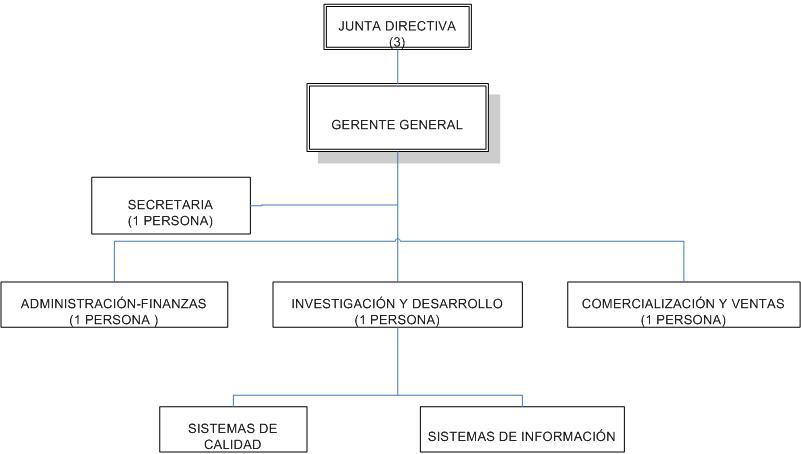 Autores: Ing. Bernardo Ovalle C.              Econ. Wendy Granja S.                Ing. Jhony Pambabay C.  9.	ANÁLISIS ECONÓMICO Y FINANCIERO  SERMEDICAL, requiere una inversión de 17,000 dólares, los cuales serán aportadospor el grupo gestor, todo esto con la finalidad de no incurrir en obligaciones financieras.  Al realizar el análisis del proyecto, observamos que se logra una tasa de retorno del15%, es decir que los flujos generados del proyecto recuperan la inversión de US$17,000.00La rentabilidad del proyecto es superior al 12% anual que los socios han definido comosu tasa mínima de retorno y, por tanto, el proyecto es económicamente factible. . El valor presente neto, al 12% es de US $7,376.00.  La rentabilidad es muy buena en un período de 3 años muy superior a cualquier opciónfinanciera existente en el mercado financiero  El proyecto muestra un equilibrio económico aceptable. El hecho de entrar en un sectorel cual no tiene mayor intervención de otras compañías consultoras, representa paraSERMEDICAL una verdadera oportunidad de negocio.  5